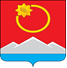 АДМИНИСТРАЦИЯ ТЕНЬКИНСКОГО МУНИЦИПАЛЬНОГО ОКРУГАМАГАДАНСКОЙ ОБЛАСТИП О С Т А Н О В Л Е Н И Е      03.04.2023 № 127-па                п. Усть-ОмчугОб утверждении Перечня муниципальных услуг администрации Тенькинского муниципального округа Магаданской области, предоставляемых в многофункциональных центрах	В целях реализации Федерального закона от 27 июля 2010 года № 210-ФЗ «Об организации предоставления государственных и муниципальных услуг», в соответствии с постановлением администрации Магаданской области от 21 февраля 2013 года № 130-па «Об организации предоставления государственных и муниципальных услуг по принципу «одного окна», в том числе в многофункциональных центрах, на территории Магаданской области», администрация Тенькинского муниципального округа Магаданской области постановляет:1. Утвердить Перечень муниципальных услуг администрации Тенькинского муниципального округа Магаданской области, предоставляемых в многофункциональных центрах (далее – Перечень).2. Назначить лицом, ответственным за организацию предоставления муниципальных услуг по принципу «одного окна» первого заместителя главы администрации Тенькинского муниципального округа Магаданской области. 3. Структурным подразделениям администрации Тенькинского муниципального округа Магаданской области, предоставляющим муниципальные услуги, включенные в Перечень, в течение двух календарных месяцев со дня утверждения настоящего постановления:3.1. утвердить и разместить на официальном сайте администрации Тенькинского муниципального округа Магаданской области технологические схемы предоставления муниципальных услуг, включенных в Перечень;3.2. предоставить в управление экономического развития администрации Тенькинского муниципального округа Магаданской области информацию по каждой муниципальной услуге, включенной в Перечень, о дате утверждения технологической схемы предоставления муниципальной услуги и ссылку на раздел официального сайта администрации Тенькинского муниципального округа Магаданской области, в котором размещена технологическая схема предоставления муниципальной услуги.4. Управлению экономического развития администрации Тенькинского муниципального округа Магаданской области организовать внесение изменений в соглашение о взаимодействии с уполномоченным многофункциональным центром предоставления муниципальных услуг в части дополнения перечня муниципальных услуг, предоставляемых в многофункциональном центре, муниципальными услугами, включенными в Перечень, в течение 2 месяцев со дня утверждения технологической схемы предоставления муниципальной услуги.5.  Контроль исполнения настоящего постановления оставляю за собой.6. Настоящее постановление подлежит официальному опубликованию (обнародованию).Глава Тенькинского муниципального округа                                Д. А. РевутскийПеречень муниципальных услуг администрации Тенькинского муниципального округа Магаданской области, предоставляемых в многофункциональных центрахУтвержден
постановлением администрации Тенькинского муниципального округа
Магаданской области
от 03.04.2023 № 127-па№ п/пНаименование муниципальной услугиОрган (организация) предоставляющий муниципальную услугу1.Предоставление информации об объектах недвижимого имущества, находящихся в муниципальной собственности Тенькинского муниципального округа Магаданской области и предназначенных для сдачи в арендуУправление имущественных и земельных отношений администрации Тенькинского муниципального округа Магаданской области2.Выдача копий архивных документов, подтверждающих право на владение землей в Тенькинском муниципальном округе Магаданской областиУправление имущественных и земельных отношений администрации Тенькинского муниципального округа Магаданской области3.Утверждение схемы расположения земельного участка или земельных участков на кадастровом плане территорииУправление имущественных и земельных отношений администрации Тенькинского муниципального округа Магаданской области4.Предоставление в собственность, аренду, постоянное (бессрочное) пользование, безвозмездное пользование земельного участка, находящегося в государственной или муниципальной собственности, без проведения торговУправление имущественных и земельных отношений администрации Тенькинского муниципального округа Магаданской области5.Предоставление земельного участка, находящегося в муниципальной собственности, или государственная собственность на который не разграничена, на торгахУправление имущественных и земельных отношений администрации Тенькинского муниципального округа Магаданской области6.Предоставление гражданам в безвозмездное пользование земельных участков, площадью не более одного гектара, находящихся в государственной собственности или собственности муниципального образования «Тенькинский муниципальный округ» Магаданской области Управление имущественных и земельных отношений администрации Тенькинского муниципального округа Магаданской области7.Предоставление информации о принадлежности объектов электросетевого хозяйства на территории Тенькинского муниципального округа Магаданской областиУправление имущественных и земельных отношений администрации Тенькинского муниципального округа Магаданской области8.Перераспределение земель и (или) земельных участков, находящихся в государственной или муниципальной собственности, и земельных участков, находящихся в частной собственностиУправление имущественных и земельных отношений администрации Тенькинского муниципального округа Магаданской области9.Выдача разрешения на использование земель или земельного участка, которые находятся в государственной или муниципальной собственности, без предоставления земельных участков и установления сервитута, публичного сервитутаУправление имущественных и земельных отношений администрации Тенькинского муниципального округа Магаданской области10.Отнесение земель или земельных участков в составе таких земель к определенной категории или перевод земель или земельных участков из одной категории в другую категориюУправление имущественных и земельных отношений администрации Тенькинского муниципального округа Магаданской области11.Установление сервитута (публичного сервитута) в отношении земельного участка, находящегося в государственной или муниципальной собственностиУправление имущественных и земельных отношений администрации Тенькинского муниципального округа Магаданской области12.Предварительное согласование предоставления земельного участкаУправление имущественных и земельных отношений администрации Тенькинского муниципального округа Магаданской области13.Предоставление земельного участка, находящегося в государственной или муниципальной собственности, гражданину или юридическому лицу в собственность бесплатноУправление имущественных и земельных отношений администрации Тенькинского муниципального округа Магаданской области14.Передача в собственность граждан занимаемых ими жилых помещений жилищного фонда (приватизация жилищного фонда)Управление имущественных и земельных отношений администрации Тенькинского муниципального округа Магаданской области15.Предоставление информации об объектах учета, содержащейся в реестре имущества Магаданской области, об объектах учета из реестра муниципального имуществаУправление имущественных и земельных отношений администрации Тенькинского муниципального округа Магаданской области16.Согласование проведения переустройства и (или) перепланировки помещения в многоквартирном домеУправление жилищно-коммунального хозяйства, дорожной деятельности и благоустройства администрации Тенькинского муниципального округа Магаданской области17.Перевод жилого помещения в нежилое помещение и нежилого помещения в жилое помещениеУправление жилищно-коммунального хозяйства, дорожной деятельности и благоустройства администрации Тенькинского муниципального округа Магаданской области18.Выдача разрешения на ввод объекта в эксплуатациюУправление жилищно-коммунального хозяйства, дорожной деятельности и благоустройства администрации Тенькинского муниципального округа Магаданской области19.Выдача разрешения на строительство объекта капитального строительства (в том числе внесение изменений в разрешение на строительство объекта капитального строительства и внесение изменений в разрешение на строительство объекта капитального строительства в связи с продлением срока действия такого разрешения)Управление жилищно-коммунального хозяйства, дорожной деятельности и благоустройства администрации Тенькинского муниципального округа Магаданской области20.Выдача разрешения на установку и эксплуатацию рекламных конструкций на соответствующей территории, аннулирование такого разрешенияУправление жилищно-коммунального хозяйства, дорожной деятельности и благоустройства администрации Тенькинского муниципального округа Магаданской области21.Выдача градостроительного плана земельного участкаУправление жилищно-коммунального хозяйства, дорожной деятельности и благоустройства администрации Тенькинского муниципального округа Магаданской области22.Присвоение адреса объекту адресации, изменение и аннулирование такого адресаУправление жилищно-коммунального хозяйства, дорожной деятельности и благоустройства администрации Тенькинского муниципального округа Магаданской области23.Выдача разрешений на право вырубки зеленых насажденийУправление жилищно-коммунального хозяйства, дорожной деятельности и благоустройства администрации Тенькинского муниципального округа Магаданской области24.Согласование схемы движения транспорта и пешеходов на время проведения работ на проезжей части в Тенькинском муниципальном округеУправление жилищно-коммунального хозяйства, дорожной деятельности и благоустройства администрации Тенькинского муниципального округа Магаданской области25.Предоставление разрешения на осуществление земляных работУправление жилищно-коммунального хозяйства, дорожной деятельности и благоустройства администрации Тенькинского муниципального округа Магаданской области26.Выдача разрешения на выполнение авиационных работ, парашютных прыжков, демонстрационных полетов воздушных судов, полетов беспилотных воздушных судов, подъемов привязанных аэростатов над населенными пунктами Тенькинского муниципального округа, а также посадку (взлет) на расположенные в границах населенных пунктов Тенькинского муниципального округа площадки, сведения о которых не опубликованы в документах аэронавигационной информацииУправление жилищно-коммунального хозяйства, дорожной деятельности и благоустройства администрации Тенькинского муниципального округа Магаданской области27.Направление уведомления о соответствии указанных в уведомлении о планируемом строительстве параметров объекта индивидуального жилищного строительства или садового дома установленным параметрам и допустимости размещения объекта индивидуального жилищного строительства или садового дома на земельном участкеУправление жилищно-коммунального хозяйства, дорожной деятельности и благоустройства администрации Тенькинского муниципального округа Магаданской области28.Направление уведомления о соответствии построенных или реконструированных объектов индивидуального жилищного строительства или садового дома требованиям законодательства Российской Федерации о градостроительной деятельностиУправление жилищно-коммунального хозяйства, дорожной деятельности и благоустройства администрации Тенькинского муниципального округа Магаданской области29.Направление уведомления о планируемом сносе объекта капитального строительства и уведомления о завершении сноса объекта капитального строительстваУправление жилищно-коммунального хозяйства, дорожной деятельности и благоустройства администрации Тенькинского муниципального округа Магаданской области30.Признание садового дома жилым домом и жилого дома садовым домомУправление жилищно-коммунального хозяйства, дорожной деятельности и благоустройства администрации Тенькинского муниципального округа Магаданской области31.Предоставление разрешения на отклонение от предельных параметров разрешенного строительства, реконструкции объекта капитального строительстваУправление жилищно-коммунального хозяйства, дорожной деятельности и благоустройства администрации Тенькинского муниципального округа Магаданской области32.Выдача акта освидетельствования проведения основных работ по строительству (реконструкции) объекта индивидуального жилищного строительства с привлечением средств материнского (семейного) капиталаУправление жилищно-коммунального хозяйства, дорожной деятельности и благоустройства администрации Тенькинского муниципального округа Магаданской области33.Подготовка и утверждение документации по планировке территорииУправление жилищно-коммунального хозяйства, дорожной деятельности и благоустройства администрации Тенькинского муниципального округа Магаданской области34.Предоставление разрешения на условно разрешенный вид использования земельного участка или объекта капитального строительстваУправление жилищно-коммунального хозяйства, дорожной деятельности и благоустройства администрации Тенькинского муниципального округа Магаданской области35.Установка информационной вывески, согласование дизайн-проекта размещения вывескиУправление жилищно-коммунального хозяйства, дорожной деятельности и благоустройства администрации Тенькинского муниципального округа Магаданской области36.Оформление свидетельств об осуществлении перевозок по маршруту регулярных перевозок и карт маршрута регулярных перевозок, переоформление свидетельств об осуществлении перевозок по маршруту регулярных перевозок и карт маршрута регулярных перевозокУправление жилищно-коммунального хозяйства, дорожной деятельности и благоустройства администрации Тенькинского муниципального округа Магаданской области37.Признание граждан, проживающих в Тенькинском муниципальном округе Магаданской области малоимущими в целях принятия их на учет в качестве нуждающихся в жилых помещениях, предоставляемых по договорам социального наймаУправление жилищно-коммунального хозяйства, дорожной деятельности и благоустройства администрации Тенькинского муниципального округа Магаданской области38.Принятие на учет граждан в качестве, нуждающихся в жилых помещенияхУправление жилищно-коммунального хозяйства, дорожной деятельности и благоустройства администрации Тенькинского муниципального округа Магаданской области39.Предоставление информации об очередности предоставления жилых помещений по договорам социального найма в Тенькинском муниципальном округе Магаданской областиУправление жилищно-коммунального хозяйства, дорожной деятельности и благоустройства администрации Тенькинского муниципального округа Магаданской области40.Предоставление жилого помещения по договору социального найма или в собственность бесплатноУправление жилищно-коммунального хозяйства, дорожной деятельности и благоустройства администрации Тенькинского муниципального округа Магаданской области41.Выдача выписок из похозяйственных книг учета личных подсобных хозяйств в Тенькинском муниципальном округе Магаданской областиУправление жилищно-коммунального хозяйства, дорожной деятельности и благоустройства администрации Тенькинского муниципального округа Магаданской области42.Выдача документов (справок с места регистрации, выписки из домовой книги, справки о проживании, выписки из поквартирной карточки формы 17, справки о составе семьи) в Тенькинском муниципальном округе Магаданской областиУправление жилищно-коммунального хозяйства, дорожной деятельности и благоустройства администрации Тенькинского муниципального округа Магаданской области43.Информационное обеспечение физических и юридических лиц на основе документов Архивного фонда Российской Федерации и других архивных документов, предоставление архивных справок, архивных выписок и копий архивных документовАрхивный отдел администрации Тенькинского муниципального округа Магаданской области44. Присвоение спортивных разрядовУправление культуры, спорта, туризма, молодежной политики и печати администрации Тенькинского муниципального округа Магаданской области45.Постановка на учет и направление детей в образовательные учреждения, реализующие образовательные программы дошкольного образованияУправление образования администрации Тенькинского муниципального округа Магаданской области46.Запись на обучение по дополнительной общеобразовательной программеУправление образования администрации Тенькинского муниципального округа Магаданской области47.Прием заявлений о зачислении в государственные и муниципальные образовательные организации субъектов Российской Федерации, реализующие программы общего образованияУправление образования администрации Тенькинского муниципального округа Магаданской области48.Назначение пенсии за выслугу лет лицам, замещавшим муниципальные должности и должности муниципальной службы в органах местного самоуправления муниципального образования «Тенькинский муниципальный округ» Магаданской областиУправление по правовому, организационному и информационному обеспечению администрации Тенькинского муниципального округа Магаданской области49.Регистрация и учет граждан, имеющих право на получение социальных выплат для приобретения жилых помещений в связи с переселением из районов Крайнего Севера и приравненных к ним местностейУправление экономического развития Тенькинского муниципального округа Магаданской области50.Выдача повторных свидетельств (справок), подтверждающих факт государственной регистрации акта гражданского состоянияОтдел ЗАГС администрации Тенькинского муниципального округа Магаданской области